Załącznik nr 3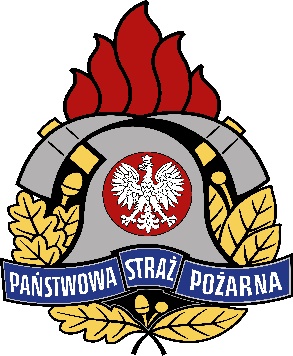 Komenda WojewódzkaPaństwowej Straży Pożarnejw KrakowieU M O W A DOSTAWA ….SZT. SAMOCHODU LABORATORIUM (MOBILAB) DLA SPECJALISTYCZNEJ GRUPY RATOWNICTWA CHEMICZNO-EKOLOGICZNEGOKraków,  dnia  ……………. 2021 r. UMOWA DOSTAWY - projektnr WZP.2370……...2021zawarta w dniu ………………….. r. pomiędzy: Skarbem Państwa - Komendą Wojewódzką Państwowej Straży Pożarnej w Krakowie, ul. Zarzecze 106, 30-134 Kraków, NIP 675-00-07-386, zwaną dalej Zamawiającym, reprezentowaną przez:- ………………………………………………………………………………………a Firmą …………………………………………………….…………..ul .………………….., …………………, NIP ………………….., REGON ……………….., KRS ………………… zwaną dalej Wykonawcą, reprezentowaną przez: - ……………………………………………………………………………………..W wyniku wyboru przez ZAMAWIAJĄCEGO oferty WYKONAWCY w postępowaniu o udzielenie zamówienia publicznego w trybie przetargu nieograniczonego zgodnie z ustawą z dnia 29.01.2004 r. Prawo zamówień publicznych (t. j. Dz. U. z 2019 r. poz. 1843) zawiera się umowę o następującej  treści:§ 1.  POSTANOWIENIA OGÓLNEO ile w umowie jest mowa o:PRZEDMIOCIE UMOWY – należy przez to rozumieć dostawę … szt. samochodu laboratorium (Mobilab) dla Specjalistycznej Grupy Ratownictwa Chemiczno-Ekologicznego, o którym mowa w § 2.UŻYTKOWNIKU – należy przez to rozumieć Komendę ……………..bezpośrednio eksploatującą przedmiot umowy. PRODUCENCIE należy przez to rozumieć podmiot, który jest bezpośrednim wytwórcą przedmiotu umowy. W czasie realizacji umowy WYKONAWCA na każde żądanie ZAMAWIAJĄCEGO zobowiązuje się do pisemnego informowania ZAMAWIAJĄCEGO o postępach w pracach lub o ewentualnych powstałych problemach, czy opóźnieniach oraz do udzielenia wszelkich wyjaśnień.   § 2.  PRZEDMIOT UMOWY WYKONAWCA zobowiązuje się przenieść własność na ZAMAWIAJĄCEGO i wydać mu … szt. samochodu laboratorium (Mobilab) dla Specjalistycznej Grupy Ratownictwa Chemiczno-Ekologicznego……………………………………………………………………………………………..... zgodnego z Opisem Przedmiotu Zamówienia będącego załącznikiem nr ……do specyfikacji istotnych warunków zamówienia nr WZP.2370.21.4.2020 z dnia 31 grudnia 2020 r. oraz ofertą WYKONAWCY z dnia ………… r. stanowiącymi integralną część niniejszej umowy.    § 3.  CENACena jednostkowa brutto pojazdu wynosi:Zadanie A: .................................... zł, w tym: Wartość netto ………………………. złStawka podatku Vat …….. % Zadanie B: .................................... zł, w tym: Wartość netto ………………………. złStawka podatku Vat …….. % § 4.  WARUNKI PŁATNOŚCIWykonawca wystawi fakturę za realizacje przedmiotu umowy. Płatnikiem za realizację zadania A jest Komenda Wojewódzka Państwowej Straży Pożarnej w Krakowie, natomiast płatnikiem za realizację zadania B jest Komenda Wojewódzka Państwowej Straży Pożarnej w Katowicach. Płatnicy dokonają zapłaty za przedmiot umowy przelewem na wskazany w fakturze rachunek bankowy, w terminie 30 dni od daty otrzymania prawidłowo wystawionej faktury (w tym ustrukturyzowanej faktury elektronicznej, o której mowa w ustawie z dnia 9 listopada 2018 r. o elektronicznym fakturowaniu w zamówieniach publicznych, koncesjach na roboty budowlane lub usługi oraz partnerstwie publiczno-prywatnym /Dz. U. z 2018 r. poz. 2191/ przesyłanej za pośrednictwem systemu teleinformatycznego), po dokonaniu odbioru faktycznego przedmiotu umowy, potwierdzonego protokołem odbioru.Datą zapłaty jest data obciążenia konta bankowego ZAMAWIAJĄCEGO.§ 5.  TERMIN WYDANIA PRZEDMIOTU UMOWYWYKONawCa zobowiązuje się wydać przedmiot umowy w terminie do dnia 3 grudnia 2021 r. Termin zostaje zastrzeżony na korzyść obu stron.Potwierdzeniem wydania przedmiotu umowy w terminie jest podpisanie bez uwag protokołu odbioru faktycznego i protokołu szkolenia, o których mowa w § 7 ust. 9 i 12.Jeżeli opóźnienie wykonania przedmiotu umowy przekroczy 15 dni kalendarzowych ZAMAWIAJĄCY ma prawo odstąpić od umowy bez wyznaczania terminu dodatkowego. W takim przypadku ZAMAWIAJĄCY nie będzie zobowiązany zwrócić WYKONAWCY kosztów, jakie WYKONAWCA poniósł w związku z umową. Odstąpienie od umowy wymaga, pod rygorem nieważności, formy pisemnej poprzez złożenie oświadczenia drugiej stronie. Za dopuszczalną formę złożenia oświadczenia uznaje się przesłanie maila na adres…………… Oświadczenie o odstąpieniu od umowy może być złożone w terminie 15 dni od dnia zaistnienia przyczyn odstąpienia.  § 6. INSPEKCJA PRODUKCYJNA.ZAMAWIAJĄCY zastrzega sobie prawo do dokonania inspekcji produkcyjnych. Inspekcje odbędą się w siedzibie WYKONAWCY, PRODUCENTA lub miejscu przez WYKONAWCĘ wskazanym i dokonane zostanią przez 2 osobową komisję, w skład komisji wejdzie 2 przedstawicieli ZAMAWIAJĄCEGO w obecności co najmniej 1 przedstawiciela WYKONAWCY. ZAMAWIAJĄCY zawiadomi pisemnie WYKONAWCĘ o planowanym terminie  przeprowadzenia inspekcji produkcyjnej z co najmniej 7 dniowym wyprzedzeniem. 
Z inspekcji produkcyjnej zostanie wypełniony protokół w 2 egzemplarzach, po 1 egzemplarzu dla WYKONAWCY i ZAMAWIAJĄCEGO. Inspekcja produkcyjna odbędzie się w ciągu 1 dnia roboczego.§ 7. ODBIÓR PRZEDMIOTU UMOWY  ORAZ SZKOLENIEOdbiór przedmiotu umowy odbędzie się w dwóch etapach: Etap I - odbiór techniczno-jakościowy w siedzibie WYKONAWCY;Etap II - odbiór faktyczny w siedzibie UŻYTKOWNIKÓW. Odbioru techniczno-jakościowego dokona komisja, w skład, której będzie wchodziło maksymalnie 2 przedstawicieli ZAMAWIAJĄCEGO w obecności co najmniej 
1 przedstawiciela WYKONAWCY. WYKONAWCA zawiadomi pisemnie ZAMAWIAJĄCEGO o gotowości do przeprowadzenia odbioru techniczno-jakościowego przedmiotu umowy z co najmniej 7-dniowym wyprzedzeniem. Zawiadomienie należy przesłać do Wydziału Zamówień Publicznych Komendy Wojewódzkiej Państwowej Straży Pożarnej w Krakowie drogą elektroniczną na adres przetargi@straz.krakow.pl.Po otrzymaniu zawiadomienia, o którym mowa w ust. 2 ZAMAWIAJĄCY wyznaczy termin przeprowadzenia odbioru techniczno-jakościowego. Podczas odbioru techniczno-jakościowego ZAMAWIAJĄCY dokona sprawdzenia kompletności i funkcjonowania przedmiotu umowy oraz dokumentacji technicznej wymienionej w § 8. WYKONAWCA jest zobowiązany do zapewnienia warunków, w których możliwe będzie pełne sprawdzenie poprawności działania przedmiotu umowy w ciągu maksymalnie dwóch dni roboczych. Protokół odbioru techniczno-jakościowego dla każdego z samochodów zostanie sporządzony w 3 egzemplarzach, każdy na prawach oryginału, 2 egzemplarze dla ZAMAWIAJĄCEGO i 1 egzemplarz dla WYKONAWCY oraz zostanie podpisany przez przedstawicieli wszystkich stronOdbiór faktyczny przedmiotu umowy odbędzie się w siedzibie UŻYTKOWNIKÓW po pozytywnym dokonaniu odbioru techniczno-jakościowego przedmiotu umowy. Odbioru faktycznego przedmiotu umowy dokona komisja, w skład której będzie wchodziło maksymalnie 2 przedstawicieli ZAMAWIAJĄCEGO w obecności co najmniej 
1 przedstawiciela WYKONAWCY.Odbiór faktyczny przedmiotu umowy polegał będzie na sprawdzeniu stanu przedmiotu umowy i potwierdzeniu kompletności wyposażenia zgodnie ze stanem podczas odbioru techniczno-jakościowego. Protokół odbioru faktycznego zostanie sporządzony w 3 egzemplarzach, każdy na prawach oryginału, 2 egzemplarze dla ZAMAWIAJĄCEGO i 1 egzemplarz dla WYKONAWCY oraz zostanie podpisany przez przedstawicieli wszystkich stron. Warunkiem podpisania protokołu odbioru faktycznego jest przedstawienie podpisanego protokołu o którym mowa w ust. 12 niniejszego paragrafu.W przypadku stwierdzenia podczas odbioru techniczno-jakościowego lub faktycznego przedmiotu umowy usterek, WYKONAWCA zobowiązuje się do ich niezwłocznego usunięcia lub wymiany przedmiotu umowy na wolny od usterek. W przypadku, gdy ZAMAWIAJĄCY uzna, że nie jest możliwe zapewnienie zgodności przedmiotu umowy z wymaganiami w niej określonymi może odstąpić od umowy z winy WYKONAWCY, naliczając przy tym karę umowną. Mają zastosowanie odpowiednie zapisy § 5 ust. 3 i § 11 ust. 3.W przypadku, gdy WYKONAWCA nie jest w stanie niezwłocznie usunąć usterek, 
o których mowa w ust. 10 odbiór techniczno-jakościowy lub faktyczny zostaje przerwany. Po usunięciu usterek dalszy tok postępowania zgodny z ust. 2 - 10. WYKONAWCA lub jego przedstawiciele przeprowadzą na własny koszt szkolenie z obsługi przedmiotu umowy zgodnie z wymaganiami wyspecyfikowanymi w opisie przedmiotu dla przedstawicieli UŻYTKOWNIKA, które zakończą się najpóźniej w dniu odbioru faktycznego dostawy. Protokół z przeprowadzonego szkolenia wraz z wykazem osób przeszkolonych, zostanie sporządzony w 3 egzemplarzach, po 2 egzemplarze dla ZAMAWIAJĄCEGO i 1 egzemplarz dla WYKONAWCY oraz zostanie podpisany przez przedstawicieli stron. Pełne koszty dojazdu w obie strony przedstawicieli ZAMAWIAJĄCEGO podczas odbioru techniczno-jakościowego ponosi  WYKONAWCA.WYKONAWCA poniesie wszelkie koszty związane z przemieszczeniem przedmiotu umowy z siedziby WYKONAWCY do siedziby ZAMAWIAJĄCEGO w szczególności: koszty paliwa, przewozu, ubezpieczenia w transporcie, opłat celnych. § 8.  DOKUMENTACJA TECHNICZNAWraz z przedmiotem umowy WYKONAWCA zobowiązuje się dostarczyć i wydać ZAMAWIAJĄCEMU następujące dokumenty techniczne dla przedmiotu umowy:instrukcję użytkowania i konserwacji sporządzoną w języku polskim, zgodnie z obowiązującymi przepisami;instrukcję obsługi urządzeń zamontowanych na stałe (np. sygnalizacja pojazdu uprzywilejowanego, radiotelefon itp.);książkę gwarancyjną w języku polskim, z zapisami zgodnymi z postanowieniami niniejszej umowy;poświadczoną za zgodność z oryginałem kopię świadectwa dopuszczenia dla przedmiotu umowy zgodnie z rozporządzeniem Ministra Spraw Wewnętrznych z dnia 20 czerwca 2007 r. w sprawie wykazu wyrobów służących zapewnieniu bezpieczeństwa publicznego lub ochronie zdrowia i życia oraz mienia, a także zasad wydawania dopuszczenia tych wyrobów do użytkowania (Dz. U. Nr 143, poz.1002 z późń. zm.);dokumentację niezbędną do rejestracji pojazdu jako samochód specjalny pożarniczy;wykaz punktów serwisowych znajdujących się na terenie Rzeczpospolitej Polskiej;wykaz ilościowo-wartościowy (brutto) dostarczonego sprzętu (wyposażenia) dla przedmiotu umowy (niezbędnego do wprowadzenia na ewidencję majątkową) wraz ze świadectwami dopuszczenia sprzętu podlegającego certyfikacji przez CNBOP,wykaz który powinien zawierać: pojemność zbiornika paliwa, pojemność i rodzaj oleju silnikowego, pojemność i rodzaj płynu chłodzącego silnik.§ 9.  GWARANCJA I SERWISWYKONAWCA udziela ZAMAWIAJĄCEMU:……miesiące gwarancji jakości oraz rękojmi na przedmiot umowy. Okres gwarancji i rękojmi liczy się od dnia podpisania protokołu odbioru faktycznego, o którym mowa w § 7 ust. 8 niniejszej umowy. Udzielona gwarancja i rękojmia za wady oznaczają, że WYKONAWCA ponosić będzie pełną odpowiedzialność za wynikłe szkody w mieniu ZAMAWIAJĄCEGO lub UŻYTKOWNIKA, będące następstwem ujawnionych wad przedmiotu umowy.WYKONAWCA zobowiązany jest do bezpłatnego usuwania przez autoryzowany serwis WYKONAWCY lub PRODUCENTA wszelkich zaistniałych wad i uszkodzeń przedmiotu umowy, tj. do bezpłatnej naprawy lub wymiany - w szczególności: podzespołów, wyposażenia, części, które w okresie gwarancji okażą się wadliwe, tj. niepełnowartościowe lub uszkodzone na skutek zastosowania wadliwych materiałów, błędnej konstrukcji, niepełnej sprawności, wadliwego wykonania lub z innych przyczyn. Gwarancją objęte są wady przedmiotu umowy wynikające z wad materiałowych oraz wad wykonania.WYKONAWCA w okresie gwarancji zobowiązany jest do wymiany części i podzespołów na nowe, nie regenerowane. W uzasadnionych przypadkach ZAMAWIAJĄCY może wyrazić pisemną zgodę na zastosowanie części regenerowanychStrony ustalają, że naprawy w ramach gwarancji i rękojmi za wady wykonywane będą w siedzibie UŻYTKOWNIKA. Koszty dojazdu, wyżywienia i noclegów serwisantów, transportu, materiałów do naprawy, części zamiennych i podzespołów oraz wszelkie inne koszty związane wykonaniem napraw w ramach gwarancji i rękojmi za wady obciążają WYKONAWCĘ. W przypadku zaistnienia w okresie gwarancji konieczności przemieszczenia przedmiotu umowy w związku ze stwierdzeniem wad, których nie można usunąć (wykonać) w siedzibie UŻYTKOWNIKA, przemieszczenie przedmiotu umowy celem naprawy i z powrotem do siedziby UŻYTKOWNIKA dokonuje się na koszt WYKONAWCY, w sposób i na warunkach określonych pomiędzy WYKONAWCĄ a UŻYTKOWNIKIEM. W przypadku braku porozumienia co do konieczności przemieszczenia przedmiotu umowy, WYKONAWCA dokona koniecznych napraw w siedzibie UŻYTKOWNIKA.Strony zgodnie ustalają, że WYKONAWCA usunie przez autoryzowany serwis WYKONAWCY / PRODUCENTA wady przedmiotu umowy - ujawnione w okresie gwarancji, w terminie 14 dni od daty doręczenia mu zgłoszenia przez UŻYTKOWNIKA za pośrednictwem poczty elektronicznej na adres……………... Do okresu usuwania wad nie wlicza się dni ustawowo wolnych od pracy. Przyjmuje się, że dni ustawowo wolne od pracy to dni określone w ustawie z dnia 18 stycznia 1951 r. o dniach wolnych od pracy 
(t.j. Dz. U. z 2015 r. poz. 90). W szczególnych warunkach gdy WYKONAWCA nie będzie mógł dotrzymać powyższego terminu, warunki szczegółowe naprawy ustali indywidualnie z ZAMAWIAJĄCEYM.Okres gwarancji ulega przedłużeniu o czas od momentu zgłoszenia przedmiotu umowy do naprawy do momentu odebrania z naprawy sprawnego przedmiotu umowy.Jeżeli WYKONAWCA nie usunie wad przedmiotu umowy we wskazanym 
w ust. 5 terminie, ZAMAWIAJĄCY może je usunąć samodzielnie lub zlecić ich usunięcie w wybranym przez siebie serwisie - na koszt i ryzyko WYKONAWCY. W takim przypadku ZAMAWIAJĄCY wystawi WYKONAWCY notę obciążeniową równą kosztom poniesionym na usunięcie wad przedmiotu umowy lub jego części przez osobę trzecią, a WYKONAWCA zobowiązuje się do jej uregulowania w terminie wskazanym w tej nocie. Ustęp ten nie narusza postanowień dotyczących kar umownych, które będą naliczane oddzielnie dla każdego przypadku. Usunięcie wad przedmiotu umowy przez osobę trzecią nie powoduje utraty gwarancji udzielonej przez WYKONAWCĘ na przedmiot umowyPo okresie gwarancji serwis może być prowadzony  przez  WYKONAWCĘ na podstawie  indywidualnych zleceń UŻYTKOWNIKA.W przypadku rozbieżnych stanowisk, co do istnienia i zakresu wad jakościowych STRONY mogą zlecić wykonanie ekspertyzy niezależnemu ekspertowi. Koszty tej ekspertyzy poniesie STRONA, której stanowiska nie potwierdzi ekspertyza. Gdy STRONY w terminie 14 dni nie ustalą osoby wspólnego, niezależnego eksperta, wówczas prawo wyboru eksperta przysługiwać będzie ZAMAWIAJĄCEMU. W przypadku, gdy wykonana ekspertyza potwierdzi stanowisko ZAMAWIAJĄCEGO wówczas WYKONAWCA zobowiązany będzie do zwrotu ZAMAWIAJĄCEMU całości kosztów wykonania ekspertyzy.WYKONAWCA gwarantuje wykonanie we własnym zakresie i na własny koszt wszystkich czynności serwisowych wskazanych w książkach serwisowych, dokumentacji techniczo-ruchowej, instrukcjach obsługi czy też innych dokumentach dotyczących przedmiotowych samochodów i elementów ich zabudowy, obejmujących również wymianę materiałów, olejów i płynów eksploatacyjnych oraz innych elementów podlegających okresowej wymianie. Koszty dojazdu, transportu, do serwisu i z powrotem obciążają WYKONAWCĘ. § 10. ZABEZPIECZENIE NALEŻYTEGO WYKONANIA UMOWYWYKONAWCA wniósł zabezpieczenie należytego wykonania umowy w wysokości 4% ceny brutto przedstawionej w ofercie, co stanowi kwotę …………. zł (słownie:  ………………………………..).Zabezpieczenie służy do pokrycia roszczeń z tytułu niewykonania lub nienależytego wykonania zamówienia.ZAMAWIAJĄCY uznając umowę za należycie wykonaną zwróci lub zwolni WYKONAWCY 70% zabezpieczenia należytego wykonania umowy w ciągu 30 dni od daty odbioru faktycznego. Pozostałe 30% zabezpieczenia należytego wykonania umowy stanowić będzie zabezpieczenie z tytułu rękojmi za wady. ZAMAWIAJĄCY zwolni je WYKONAWCY w ciągu 15 dni od upływu okresu rękojmi.  Zabezpieczenie wraz z należnymi odsetkami stanie się własnością ZAMAWIAJĄCEGO
w przypadku: niewykonania lub niewłaściwego wykonania przez WYKONAWCĘ 
umowy. § 11.  KARY UMOWNE  Jeżeli WYKONAWCA dopuści się zwłoki w dostawie w stosunku do terminu ustalonego w § 5 ust. 1 niniejszej umowy, zapłaci ZAMAWIAJĄCEMU za każdy rozpoczęty dzień zwłoki karę umowną w wysokości 0,01 % ceny jednostkowej brutto samochodu którego dotyczy zwłoka, jednakże nie więcej niż 30 % ceny jednostkowej brutto samochodu, na podstawie noty obciążeniowej wystawionej przez ZAMAWIAJĄCEGO na kwotę zgodną z warunkami niniejszej umowy.Jeżeli WYKONAWCA dopuści się zwłoki w usunięciu wady w stosunku do terminu określonego w § 9 ust. 5 niniejszej umowy, zapłaci ZAMAWIAJĄEMU za każdy rozpoczęty dzień zwłoki karę umowną w wysokości 0,01% ceny jednostkowej brutto samochodu którego dotyczy zwłoka, jednakże nie więcej niż 30 % ceny jednostkowej brutto samochodu, na podstawie noty obciążającej wystawionej przez ZAMAWIAJĄCEGO na kwotę zgodną z warunkami niniejszej umowy.W przypadku odstąpienia od umowy przez ZAMAWIAJĄCEGO z przyczyn leżących po stronie WYKONAWCY, obowiązany jest on zapłacić ZAMAWIAJĄCEMU karę umowną w wysokości 20 % wartości całkowitej brutto przedmiotu umowy.W przypadku, gdy wysokość poniesionej szkody przewyższa wysokość kar zastrzeżonych w umowie ZAMAWIAJĄCY może żądać odszkodowania na zasadach ogólnych w wysokości odpowiadającej poniesionej szkodzie w pełnej wysokości.Jeżeli ZAMAWIAJĄCY opóźni termin dokonania zapłaty za fakturę, zapłaci WYKONAWCY odsetki ustawowe od kwot niezapłaconych w terminie za każdy rozpoczęty dzień opóźnienia, na podstawie noty obciążającej wystawionej przez WYKONAWCĘ na kwotę zgodną z warunkami niniejszej umowy.                  § 12.  ROZSTRZYGANIE SPORÓW I OBOWIĄZUJĄCE PRAWOStrony umowy zgodnie oświadczają, że w przypadku powstania sporu na tle realizacji niniejszej umowy poddają się rozstrzygnięciu sporu przez polski sąd właściwy dla siedziby ZAMAWIAJĄCEGO, którego dotyczy spór.W sprawach nie objętych umową będą miały zastosowanie odpowiednie przepisy ustawy z dnia 23 kwietnia 1964 r. Kodeks cywilny i ustawy Prawo Zamówień Publicznych oraz inne obowiązujące przepisy prawa odnoszące się do przedmiotu umowy. § 13.  POSTANOWIENIA KOŃCOWEZmiana umowy wymaga formy pisemnej pod rygorem nieważności i sporządzona będzie w formie aneksu.Dopuszczalne istotne zmiany umowy określa rozdział XX SIWZ.Umowę sporządzono w 3 jednobrzmiących egzemplarzach w języku polskim, 2 egzemplarze dla ZAMAWIAJĄCEGO i  1 egzemplarz dla WyKONAWCY.Przeniesienie przez WYKONAWCĘ praw i obowiązków, w tym wierzytelności, wynikających z umowy wymaga pisemnej zgody ZAMAWIAJACEGO.		Zamawiający						Wykonawca	..............................................				...............................................Załączniki:Oferta Wykonawcy.Opis przedmiotu zamówienia.